2020嘉義市科技少年智慧型機器人教師增能研習暨競賽活動實施計畫壹、活動緣起推廣「嘉義市國中生發展創造力教育」，提升本市青少年對智慧型機器人及行動載具的認知，並培養學生對其使用與操作具有基礎的知能與技能，以啟發參賽者之新興科技運用及創意，達到智慧型機器人教育推廣之目的。貳、競賽活動辦理單位一、主辦單位：嘉義市政府二、指導單位：雲林科技大學(智慧機器人菁英人才訓練計畫)、嘉義大學三、協辦單位：嘉義高工、北興國中自造教育中心四、贊助單位：貝登堡智能股份有限公司參、競賽活動內容    一、競賽項目：機構自組式智慧機器人闖關競賽(暫訂)二、參賽對象：嘉義市公、私立國中師生三、活動內容：分「教師增能研習」與「學生競賽活動」二部份進行       1. 教師教學研習：108年 11 月 30 日及 12 月 1 日共二天在嘉義高工辦理       2. 學生競賽活動：暫訂109年三月份在嘉義高工舉行       3. 競賽用Matrix Mini MR101版各組件需符合大會規範，否則不得參與競賽。肆、競賽報名規則一、參賽選手：嘉義市公、私立國中學生。二、參賽隊數：嘉義市公、私立國中各校自由組隊參加，每校報名隊數以 3 隊為上限。三、組隊方式：每隊3人（含隊長1人）及指導老師一名。伍、教師增能研習報名日期     報名截止日期：108年 11 月 28 日。     報名表請直接 e-mail 至承辦人員(嘉義高工電機科 陳敏雄主任)信箱，e-mail 信箱：chle8523@ms45.hinet.net。陸、教師增能研習注意事項一、參與研習教師需自行攜帶筆記型電腦。    二、參與教師研習時發給競賽用設備Matrix Mini MR101版機器人競賽套件2套，供該校學生競賽使用。    三、教師參與研習時可帶學生共同參與，但限一師一生。柒、競賽用之Matrix Mini MR101版機器人應符合大會所規範之相關組件。競賽當日程式編輯所用之桌上型電腦由大會準備，而各競賽選手所需之工具則由各校自行攜帶。捌、獎勵辦法：依競賽規定計分，取八名（第一、二、三、四名，其餘四名為佳作），得獎同學及指導老師頒發市府獎狀、獎盃。玖、本計畫  呈主管單位核准後辦理，修正時亦同。2020嘉義市科技少年智慧型機器人競賽教師增能研習活動壹、活動主旨為達到智慧型機器人教育推廣之目的，提昇國中教師對智慧型機器人及行動載具的認知及瞭解，並協助教師引導學生學習智慧型機器人從入門到進階，從理論到實際製作與競賽，循序漸進，藉以啟發本市青少年對新興科技的運用及創意。        貳、活動辦理單位主辦單位：嘉義市政府協辦單位：嘉義大學、嘉義高工、北興國中自造教育中心參、教學研習時間和地點一、辦理日期：108年 11 月 30 日及 12 月 1 日共二天二、辦理時間：每日09：00～16：00三、辦理地點：國立嘉義高工綠能館 P105專題製作工場肆、實施對象與資格一、嘉義市公、私立國中合格教師，每校報名研習教師員額以2名為原則。二、研習所需Matrix Mini MR101版機器人套件於研習當日發給。三、請研習教師自行攜帶筆記型電腦與傳輸線。伍、研習課程　 陸、其他說明    敬請各校惠予參加本研習教師公（差）假。柒、報名時間：公文到日起至108年 11 月 28 日（星期 四 ）止。捌、報名方式:    一、填寫報名表，並請於108年 11 月 27 日（星期 四 ）前，請直接 e-mail 至承辦人員(嘉義高工電機科陳敏雄主任)信箱，e-mail 信箱：chle8523@ms45.hinet.net。　  二、研習人數：嘉義市公、私立國中合格教師，每校報名研習教師員額2名為原則。玖、研習地點及位置圖一、學校地址：嘉義市彌陀路174號二、研習地點：國立嘉義高工綠能館 P105專題製作工場三、研習地點位置圖：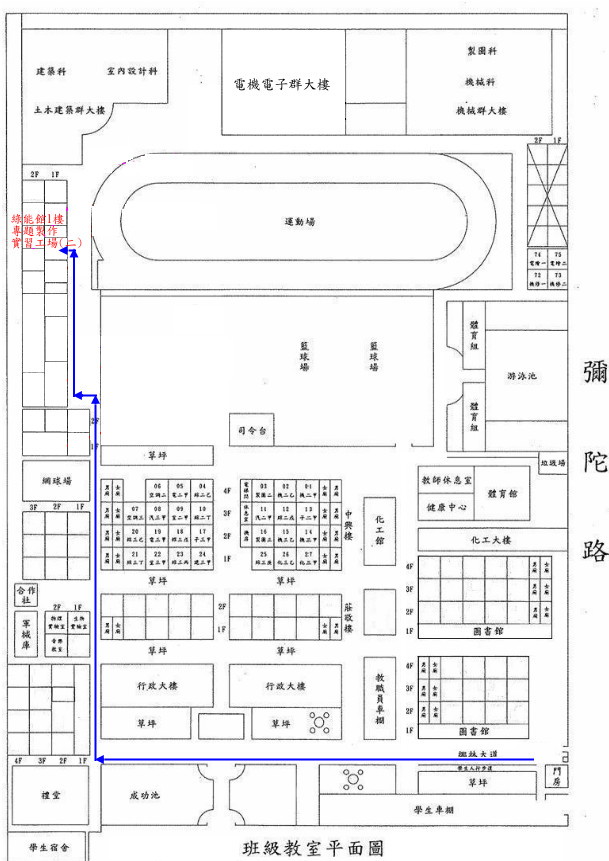 拾、活動聯絡人：     國立嘉義高工電機科陳敏雄主任；聯絡電話：(05)2763060轉2401或0983-709723              「2020嘉義市科技少年智慧型機器人競賽」教師增能研習暨競賽說明會報名表日期11月30日(六)12月1日(日)備註時間課程內容課程內容備註08:30 - 09:00報到報到嘉工電機科09:10 - 10:00Matrix Mini機器人套件介紹避開障礙物(超音波感測器 )貝登堡智能羅文成專員10:10 - 11:00Matrix組裝教學認識伺服馬達貝登堡智能羅文成專員11:10 - 12:00Matrix Mini控制器與程式設計卡車(連桿機構)貝登堡智能羅文成專員12:00 - 13:00午餐午餐嘉工電機科13:10 - 14:00Arduino 可程式基礎應用閃爍的呼吸燈-RGB控制卡車(連桿機構設計)貝登堡智能羅文成專員14:10 - 15:00打開開關-按鈕控制(條件設定)雲梯車(齒輪、滑軌、機構)貝登堡智能羅文成專員15:10 - 16:00雲梯車(齒輪機構設計)貝登堡智能羅文成專員16:00～綜 合 座 談 / 賦 歸綜 合 座 談 / 賦 歸嘉工電機科姓   名職  稱職  稱服務學校任教科目任教科目通訊資料地址通訊資料學校電話(05)(05)行動電話行動電話通訊資料E-mail午  餐□ 葷食      □ 素食□ 葷食      □ 素食□ 葷食      □ 素食□ 葷食      □ 素食□ 葷食      □ 素食□ 葷食      □ 素食備註請各校指派教師參與研習活動，每校報名研習教師員額2名為原則。研習所需Matrix Mini MR101版機器人套件於當日發給。三、 參與研習教師請自備研習所需筆電及傳輸線以參與研習。四、 報名表請於108年 11 月 28 日（星期 四 ）前直接 e-mail至承辦人員(嘉義高工電機科 陳敏雄主任)信箱。     e-mail 信箱：chle8523@ms45.hinet.net。     ※ 收到報名表會回傳告知，完成報名手續。請各校指派教師參與研習活動，每校報名研習教師員額2名為原則。研習所需Matrix Mini MR101版機器人套件於當日發給。三、 參與研習教師請自備研習所需筆電及傳輸線以參與研習。四、 報名表請於108年 11 月 28 日（星期 四 ）前直接 e-mail至承辦人員(嘉義高工電機科 陳敏雄主任)信箱。     e-mail 信箱：chle8523@ms45.hinet.net。     ※ 收到報名表會回傳告知，完成報名手續。請各校指派教師參與研習活動，每校報名研習教師員額2名為原則。研習所需Matrix Mini MR101版機器人套件於當日發給。三、 參與研習教師請自備研習所需筆電及傳輸線以參與研習。四、 報名表請於108年 11 月 28 日（星期 四 ）前直接 e-mail至承辦人員(嘉義高工電機科 陳敏雄主任)信箱。     e-mail 信箱：chle8523@ms45.hinet.net。     ※ 收到報名表會回傳告知，完成報名手續。請各校指派教師參與研習活動，每校報名研習教師員額2名為原則。研習所需Matrix Mini MR101版機器人套件於當日發給。三、 參與研習教師請自備研習所需筆電及傳輸線以參與研習。四、 報名表請於108年 11 月 28 日（星期 四 ）前直接 e-mail至承辦人員(嘉義高工電機科 陳敏雄主任)信箱。     e-mail 信箱：chle8523@ms45.hinet.net。     ※ 收到報名表會回傳告知，完成報名手續。請各校指派教師參與研習活動，每校報名研習教師員額2名為原則。研習所需Matrix Mini MR101版機器人套件於當日發給。三、 參與研習教師請自備研習所需筆電及傳輸線以參與研習。四、 報名表請於108年 11 月 28 日（星期 四 ）前直接 e-mail至承辦人員(嘉義高工電機科 陳敏雄主任)信箱。     e-mail 信箱：chle8523@ms45.hinet.net。     ※ 收到報名表會回傳告知，完成報名手續。請各校指派教師參與研習活動，每校報名研習教師員額2名為原則。研習所需Matrix Mini MR101版機器人套件於當日發給。三、 參與研習教師請自備研習所需筆電及傳輸線以參與研習。四、 報名表請於108年 11 月 28 日（星期 四 ）前直接 e-mail至承辦人員(嘉義高工電機科 陳敏雄主任)信箱。     e-mail 信箱：chle8523@ms45.hinet.net。     ※ 收到報名表會回傳告知，完成報名手續。